WHAT'S THE WEATHER LIKE?It's sunny.It's rainy.It's foggy.It's snowy.It's cloudy.It's windy.It's partly cloudy.It's stormy.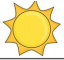 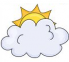 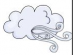 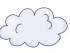 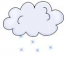 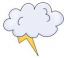 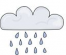 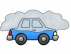 